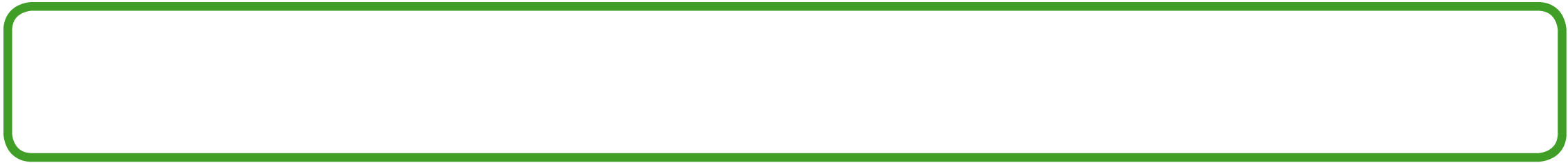 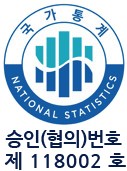 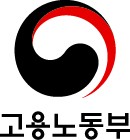 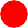 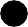 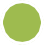 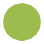 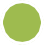 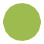 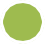 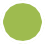 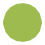 ♣ 조사에 응하여 주셔서 감사합니다 .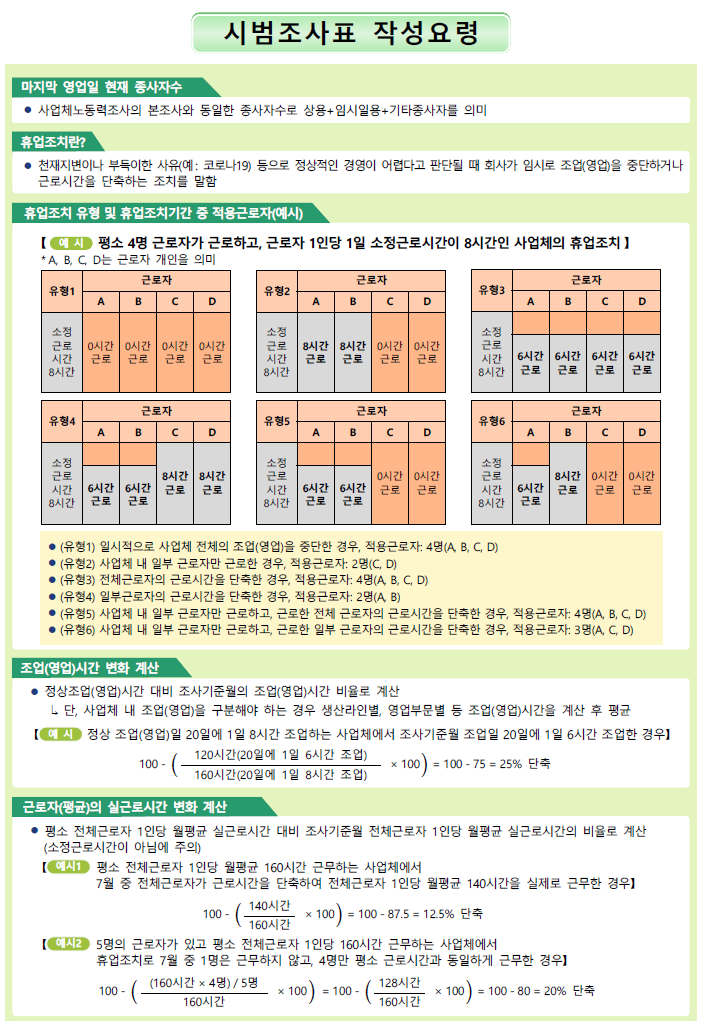 지방관서지방관서사업체 고유번호사업체 고유번호사업체 고유번호사업체 고유번호사업체 고유번호사업체 고유번호사업체 고유번호사업체 고유번호사업체 고유번호사업체 고유번호※※사 업 체	명 칭사업 체	소재 지휴업조치 전체휴업조치 전체휴업조치 전체코로나19 영향에 의한 휴업조치기타 휴업조치(사업주 개인사정, 계절성 사업체 등)전체전체명명명지급명명명미지급명명명휴직 전체휴직 전체휴직 전체코로나19 영향에 의한 휴직기타 휴직(육아휴직, 산재휴직 등)전체전체명명명지급명명명미지급명명명구분	기간1개월 미만1∼3개월 미만3∼6개월 미만6개월 이상금품 지급금품 미지급초과근로시간□ 연장 □ 무변동□ 10% 미만 단축□ 10∼30% 미만 단축□ 30∼50% 미만 단축□ 50% 이상 단축소정실근로시간□ 연장 □ 무변동□ 10% 미만 단축□ 10∼30% 미만 단축□ 30∼50% 미만 단축□ 50% 이상 단축